Stevens Institute of TechnologySchool of BusinessAACSB
ASSURANCE OF LEARNING PLANMaster of Science in Management (MSM) August, 2021 Table of Contents1.  INTRODUCTION:  MSM ASSURANCE OF LEARNING PLAN  School of Business and MSM Vision/Mission StatementsSchool of Business Vision
We will be leaders in the creation and dissemination of knowledge that drives successful innovation in products, processes and businesses.To be a leading business school widely recognized for superior technology-focused and student-centric educational programs and researchMaster of Science in Management (MSM) Mission*
To educate new college graduates in business management disciplines as well as  associated skills of critical thinking and decision making  which will enable them to become effective contributors  in technology-oriented businesses.  MSM Learning Goals The Learning Goals for the MSM program are listed in Table 1. Note that first two goals (MG – 1 and MG – 2) are the same as the first two for the School of Business. Goals MG – 3 and MG – 4 relate to school-wide goals HS – 3 and HS – 4, and have been tailored to the MSM program. Table 1: Learning Goals for the Master of Science in Management Program.  2.  MSM ASSURANCE OF LEARNING ASSESSMENT PLAN Table 2: MSM Assurance of Learning Assessment Plan – Goals 1 through 43.  MSM CURRICULUM ALIGNMENT MAPTable 3: MSM Curriculum Alignment Map – Goals 1 Through 4  [Courses/exercises used in the assessment of each goal are shown in bold].ETHICSStudents are aware of their social responsibilities in a business environment and can reason about ethical issues in association with business and business decisions. Thread "course"; students are introduced to ethical issues related to relevant course material GLOBAL CONTEXTStudents are aware of the global context which businesses today must consider in planning their corporate and business strategies. Thread "course"; students are introduced to global issues related to relevant course material.4.  MSM LEARNING GOALS, OBJECTIVES AND RUBRICS Table 4: MSM Learning Goals, Objectives and RubricsTable 4: MSM Learning Goals, Objectives and Rubrics (continued) Table 4: MSM Learning Goals, Objectives and Rubrics (continued)Table 4: MSM Learning Goals, Objectives and Rubrics (continued) Table 4: MSM Learning Goals, Objectives and Rubrics (continued) Table 4: MSM Learning Goals, Objectives and Rubrics (continued) Table 4: MSM Learning Goals, Objectives and Rubrics (continued) Table 4: MSM Learning Goals, Objectives and Rubrics (continued) IMPLEMENTATION OF AACSB LEARNING GOAL ASSESSMENTS As noted previously, each learning goal is associated with several learning objectives. Performance on each objective is measured using a rubric consisting of many desired “traits” and a score sheet that is used to score students individually on each trait using an anchored scales approach.  The scores for each student in each trait corresponding to a given learning goal are tallied and used to develop a Summary Results Sheet, and example of which is shown below.  Depending on their score, students are classified into the following three categories: - Does not meet expectations
- Meets expectations
- Exceeds expectationsThe number of students in each category is noted in the form resulting in an indication of the relative performance of the students on each trait. The right-hand column in the table is used to record the average score of the students on each trait. The Review Sheet also shows the number of students who fall in each of the above three categories associated with the overall learning objective.The person doing the assessment adds explanatory comments and recommendations at the bottom of the Results Summary Sheet. The recommendations are intended to improve content or pedagogy the next time the course is given.EX A M P L ERESULTS OF AACSB LEARNING GOAL ASSESSMENTPROGRAM: Master of Science in Management LEARNING GOAL #1:   Students can communicate effectively in written and oral presentations LEARNING OBJECTIVE # 1: Students can write effectively.ASSESSMENT DATE:                                      ASSESSOR:  NO. OF STUDENTS:  COMMENTS: REMEDIAL ACTIONS: REMEDIAL ACTIONS: Page1.  Introduction:  MSM Assurance Of Learning Plan22.  MSM Assurance Of Learning Assessment Plan 33.  MSM Curriculum Alignment Map44.  MSM Learning Goals, Objectives And Rubrics      MG 1: Effective written and oral communications104.  MSM Learning Goals, Objectives And Rubrics      MG 1: Effective written and oral communications10      MG 2: Effective interaction in teams13      MG 3 Uses of technology for competitive advantage in 		                   satisfying its business strategy.    16      MG 4 Analytical problem-solving.           185.  Results of AACSB Learning Goal Assessments22CreditsCoursesMSM Degree Requirements3010SCHOOL OF BUSINESS/MBA COMMON LEARNING GOALSMS in Management Learning GoalsHS - 1:  Students can communicate effectively in written and oral presentations.MG - 1:  Students can communicate effectively in written and oral presentations.                            HS - 2:  Students can interact effectively in teamsMG - 2: Students can interact effectively in teams                                HS - 3:  Students understand how a firm uses technology for competitive advantage in satisfying its business strategy.MG - 3:  Students can utilize technology for competitive advantage in satisfying the firm’s business strategy.    HS - 4:  Students will have the ability to engage in creative problem-solvingMG - 4: Students can engage in analytical problem-solving.           LEARNING GOALWhere & When Measured?    [Only courses with major alignment with the goal are noted]How Measured?1- Students can communicate effectively in written and oral presentations. Embedded in design assignment in most required courses and specifically evaluated in. MGT 609: Project Management Fundamentals.Sampling: All MSM StudentsDescription:  Mgt 609 contains an assignment that’s serves as both a deliverable for the course and a vehicle for writing evaluation. The writing assessment is performed by faculty from the College of Arts & letters (CAL) using Learning Goal 1, Rubric 1.    Mgt 609 also includes an oral presentation of a project plan, the final deliverable for the program . The oral assessment is performed by faculty from the College of Arts & letters (CAL) using Learning Goal 2, Rubric 2.2- Students can interact effectively in teams Embedded in design assignment in most required courses and specifically evaluated in MGT 689 Organizational Behavior & Design.Sampling: All MSM StudentsDescription, 3- Our students will be able to utilize technology for competitive advantage in satisfying a firm's business strategy.Embedded in design assignments in MGT 671 Technology & Innovation Management.  Sampling: All MSM Students Description:  The course requires a written paper and a final oral team presentation.  These will be evaluated using the rubric to assess each student's knowledge in the three traits that define how one uses technology for strategic advantage.    4- Students will have the ability to engage in analytic problem-solvingEmbedded in design assignment in MGT 699 Strategic ManagementSampling: All MSM Students  Description:  The course requires students to analyze and resolve complex business situations individually and as a group. The assessment evaluates students on their ability to solve a complex business issue by identifying the core problem, selecting appropriate alternatives, and choosing the optimal strategy based on the given options.GOALS [Owner]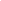 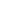 1. Students can communicate effectively in written and oral presentations.[Dominick/Stein]   2. Students understand effective interaction in teams [Aronson]3. Students are able to utilize technology for competitive advantage in satisfying a firm's business strategy. [Frank]3. Students are able to utilize technology for competitive advantage in satisfying a firm's business strategy. [Frank]4. Students are able to engage in analytic  problem-solving.   [Tribo]   Where Measured                  MSM Courses MGT 609                                                 Project Management FundamentalsMGT 689                                                                 Organizational Behavior & DesignMGT 671                                                                 Technology & Innovation ManagementMGT 671                                                                 Technology & Innovation ManagementMGT 699                                                               Strategic ManagementBUSINESS COREBUSINESS COREBUSINESS COREBUSINESS COREBUSINESS COREBUSINESS COREMGT 609                                                   Project Management Fundamentals                         [Dominick]FIN 615                                          Financial Decision Making                              [Biagi]MGT 689                                          Organizational Behavior & Design                                 []MSM Core MSM Core MSM Core MSM Core MSM Core MSM Core MGT 606                                                 Economics for Managers                     [Saad-Lessler]MGT 641                                           Marketing Management            [Lynn]MGT 657                        Operations Management         [] MGT 671                                     Technology & Innovation Management                                              []Students submit three individual case studies which are graded for content, grammar and correct flow and logic. In addition each student presents a 10 minute oral presentation of one course article. There are 4 team case studies that the team presents in a 30 minute timeframe which includes a final case presentationStudents work together in teams throughout the course to create a technology strategy for their chosen company. ASSESSMENT: Mgt 671 includes a written paper and an oral presentation.  These will be evaluated using the three rubrics to assess the student's knowledge of the use of technology for strategic advantage.ASSESSMENT: Mgt 671 includes a written paper and an oral presentation.  These will be evaluated using the three rubrics to assess the student's knowledge of the use of technology for strategic advantage.MGT 699                                Strategic Management             []MGT 609                                                   Project Management Fundamentals                         [Lechler]FIN 615                                          Financial Decision Making                              [Biagi]MGT 671                                     Technology & Innovation Management                                              []Students learn the ethical issues involved in competitive intelligence gathering, and protection of intellectual property.MGT 699                                Strategic Management             []MGT 609                                                   Project Management Fundamentals                         [Lechler]FIN 615                                          Financial Decision Making                              [Biagi]MGT 689                                          Organizational Behavior & Design                                 []MGT 606                                                 Economics for Managers                     [Saad-Lessler]MGT 641                                           Marketing Management            [Lynn]MGT 657                        Operations Management         [] MSM Learning Goal, Objectives and TraitsLearning Goal:(Learning Goals are broad and not necessarily directly measurable.) MG - 1Students can communicate effectively in written and oral presentations.   Learning ObjectivesObjective 1:Students are able to write effectivelyTraitsTrait 1:Logical flowTrait 2:Grammar and sentence structureTrait 3:Spelling and word choiceTrait 4:Development of ideasTrait 5:Objective 2:Students are able to deliver presentations effectivelyTraitsTrait 1:Organization and logicTrait 2:Voice and body languageTrait 3:Use of slides to enhance communicationsTrait 4:Ability to answer questionsTrait 5:ContentMG - 1: RUBRIC #1 MG - 1Students can communicate effectively in writing and oral presentationsStudents can communicate effectively in writing and oral presentationsStudents can communicate effectively in writing and oral presentationsStudents can communicate effectively in writing and oral presentationsStudents can communicate effectively in writing and oral presentationsObjective 1Students are able to write effectivelyStudents are able to write effectivelyStudents are able to write effectivelyStudents are able to write effectivelyStudents are able to write effectivelyTraitPoorGoodExcellentScoreValue0510Trait 1:Logical flowUnclear introduction or conclusion. Does not use a sequence of material to lead reader through the paper. Draws illogical conclusionsDevelops ideas through effective use of paragraphs, transitions, opening and concluding statements. Generally well structured to suggest connection between sub-topics.Maintains clear focus, uses structure to build the paper's conclusions. Presents analysis using sequence of ideas, clarity of flow and continuous voice or point of view.Trait 2:Grammar and sentence structureFrequently uses inappropriate grammar and incomplete or poorly structured sentences which interfere with comprehension.Generally complies with standard English and grammar and sentence usage.Sophisticated use of English language, using varied sentence structured, phrasing and cadence. Grammar is error-freeTrait 3:Spelling and word choiceFrequent misspellings. Poor or limited choice of words for expression ideas.Has proofread or checked spelling, and uses vocabulary correctly. Minor errors.Demonstrates good use of words to support written expression of topic. Spelling is error-free.Trait 4:Development of ideasMany unsupported statements offered. Uses flawed or unclear reasoning.Most statements supported, ideas explained with examples and written with sufficient explanation.Shows thoughtful reasoning and explores alternatives. Uses existing, supported ideas to develop well-formed, readable output.Criterion:Does not meet expectations: 0 – 15;  Meets: 15-20 ;  Exceeds: 20-30Does not meet expectations: 0 – 15;  Meets: 15-20 ;  Exceeds: 20-30Does not meet expectations: 0 – 15;  Meets: 15-20 ;  Exceeds: 20-30Does not meet expectations: 0 – 15;  Meets: 15-20 ;  Exceeds: 20-30Does not meet expectations: 0 – 15;  Meets: 15-20 ;  Exceeds: 20-30MG - 1: RUBRIC #2MG - 1: RUBRIC #2MG - 1: RUBRIC #2MG - 1Students can communicate effectively in writing and oral presentationsStudents can communicate effectively in writing and oral presentationsStudents can communicate effectively in writing and oral presentationsStudents can communicate effectively in writing and oral presentationsStudents can communicate effectively in writing and oral presentationsStudents can communicate effectively in writing and oral presentationsStudents can communicate effectively in writing and oral presentationsObjective 2Students are able to deliver presentations effectively.Students are able to deliver presentations effectively.Students are able to deliver presentations effectively.Students are able to deliver presentations effectively.Students are able to deliver presentations effectively.Students are able to deliver presentations effectively.Students are able to deliver presentations effectively.TraitTraitTraitPoorGoodExcellentScoreValueValueValue0510Trait 1:Organization and logicOrganization and logicOrganization and logicFails to introduce topic, no evidence of or poor logical flow of topic, does not manage time.Prepares listeners for sequence and flow of topic. Loses place occasionally. Maintains pace, without need to rush.Engages listeners with overview, guides listeners through connections between sections, uses time to good effect.Trait 2:Voice and body languageVoice and body languageVoice and body languageCannot be heard well due to volume, mumbling, speed, rote delivery, heavily accented English. Turns away from audience or uses distracting gestures, such as scratching or tugging clothing.Clear delivery with well-modulated voice and self-carriage.Exemplary delivery, using voice and gestures as part of medium. Uses vocal and physical resources to aid in communicating topic.Trait 3:Use of slides to enhance communicationsUse of slides to enhance communicationsUse of slides to enhance communicationsMisspelled, too busy, too many slides for allotted time, poor use of graphics like charts.Readable, containing reasonable amount of material per slide, good use of graphics or illustrationsWell written and designed, used as support to verbal content presentation.Trait 4:Ability to answer questionsAbility to answer questionsAbility to answer questionsDoes not answer questions that are askedResponds to questions well and provides sufficient responseResponds convincingly and addresses all aspects of question. Knows own material thoroughly.Trait 5:ContentContentContentDoes not satisfy assignment requirements. Misuses theory or selects poor examples.Provides good analysis of subject, satisfying intent of assignment and demonstrating knowledge.Shows evidence of strong research and highly competent use of analyses to reach conclusions and recommendations.Criterion:Does not meet expectations: 0 – 15;  Meets: 15-20 ;  Exceeds: 20-30Does not meet expectations: 0 – 15;  Meets: 15-20 ;  Exceeds: 20-30Does not meet expectations: 0 – 15;  Meets: 15-20 ;  Exceeds: 20-30Does not meet expectations: 0 – 15;  Meets: 15-20 ;  Exceeds: 20-30Does not meet expectations: 0 – 15;  Meets: 15-20 ;  Exceeds: 20-30Does not meet expectations: 0 – 15;  Meets: 15-20 ;  Exceeds: 20-30Does not meet expectations: 0 – 15;  Meets: 15-20 ;  Exceeds: 20-30Table 4: MSM Learning Goals, Objectives and Rubrics (continued) Table 4: MSM Learning Goals, Objectives and Rubrics (continued) Table 4: MSM Learning Goals, Objectives and Rubrics (continued) Table 4: MSM Learning Goals, Objectives and Rubrics (continued) Table 4: MSM Learning Goals, Objectives and Rubrics (continued) Table 4: MSM Learning Goals, Objectives and Rubrics (continued) Table 4: MSM Learning Goals, Objectives and Rubrics (continued) Table 4: MSM Learning Goals, Objectives and Rubrics (continued) MSM Learning Goal, Objectives and TraitsMSM Learning Goal, Objectives and TraitsMSM Learning Goal, Objectives and TraitsMSM Learning Goal, Objectives and TraitsMSM Learning Goal, Objectives and TraitsMSM Learning Goal, Objectives and TraitsMSM Learning Goal, Objectives and TraitsMSM Learning Goal, Objectives and TraitsLearning Goal Learning Goal Learning Goal (Learning Goals are broad and not necessarily directly measurable.) (Learning Goals are broad and not necessarily directly measurable.) (Learning Goals are broad and not necessarily directly measurable.) (Learning Goals are broad and not necessarily directly measurable.) (Learning Goals are broad and not necessarily directly measurable.) MG-2MG-2MG-2Students can interact effectively in teamsStudents can interact effectively in teamsStudents can interact effectively in teamsStudents can interact effectively in teamsStudents can interact effectively in teamsLearning ObjectivesLearning ObjectivesLearning ObjectivesObjective 1Objective 1Objective 1Students will demonstrate an understanding of effective interaction in teams.Students will demonstrate an understanding of effective interaction in teams.Students will demonstrate an understanding of effective interaction in teams.Students will demonstrate an understanding of effective interaction in teams.Students will demonstrate an understanding of effective interaction in teams.TraitsTraitsTraitsTrait 1Trait 1Trait 1Conflict ResolutionConflict ResolutionConflict ResolutionConflict ResolutionConflict ResolutionTrait 2Trait 2Trait 2Collaborative Problem SolvingCollaborative Problem SolvingCollaborative Problem SolvingCollaborative Problem SolvingCollaborative Problem SolvingTrait 3Trait 3Trait 3Communication/Active ListeningCommunication/Active ListeningCommunication/Active ListeningCommunication/Active ListeningCommunication/Active ListeningTrait 4Trait 4Trait 4Team Leadership and Task CoordinationTeam Leadership and Task CoordinationTeam Leadership and Task CoordinationTeam Leadership and Task CoordinationTeam Leadership and Task CoordinationMG - 2: RUBRIC #1MG - 2Students can interact effectively in teamsStudents can interact effectively in teamsStudents can interact effectively in teamsStudents can interact effectively in teamsStudents can interact effectively in teamsObjective 1Students will demonstrate an understanding of effective interaction in teams.Students will demonstrate an understanding of effective interaction in teams.Students will demonstrate an understanding of effective interaction in teams.Students will demonstrate an understanding of effective interaction in teams.Students will demonstrate an understanding of effective interaction in teams.TraitPoorGoodExcellent Pre-Test/Post-Test ScoresValue0510Trait 1Conflict ResolutionDoes not acknowledge/avoids conflict.Forces their view on others.Discounts or marginalizes others ideas. Encourages diverse perspectives.Protects all views -- those of the majority and those of the minority.Ensures that differing perspectives are understood by all.Helps team evaluate differing alternatives against agreed upon “criteria for a good solution”.Works to resolve conflict by identifying where differing solutions are in agreement and where they diverge.Helps team synthesize ideas such that synergy is achieved – i.e. new ideas surface that are superior to what has come before.Trait 2Collaborative Problem SolvingTeam members withhold information.Team members protect self-interests.Team members operate as individuals, each responsible for a discreet set of tasks.  Team members share knowledge, information, and expertise freely.Team members demonstrate a willingness to influence others as well as be influenced by others. Team members reinforce the team’s understanding of itself as working together toward a common goal.Team members facilitate the teams’ feeling “collectively accountable” for outcomes.Team members operate such that the collective goal of the team is more important than self-interest..Trait 3Communication/Active ListeningCommunication is abrasive, insensitive. Individual(s) feel threatened or attacked as a result of the communication.Aggression, anger, competitiveness, and/or avoidance result from the communicationCommunication is characterized by the use of clarifying, probing, and reflective statements.You see the expressed idea and attitude from the other person’s point of view.You can sense how it feels to the other person.You achieve the other person’s frame of reference about the subject being discussedOthers feel understood and respected as a result of the communication. Differences become more rational and understandable.Defensiveness decreases.Statements become less exaggerated. Members come closer to seeing the objective truth of the situation. Attitudes become more positive and oriented toward effective problem-solving.Trait 4Team Planning and Task CoordinationNo attempt is made to clarify roles or responsibilities.No attempt is made to organize a process  by which the team will workDeliverables and critical dates are not identified.Facilitates a discussion of how the team will complete the task.Facilitates the team’s understanding of roles, responsibilities, deliverables, and due dates.Periodically reviews progress and due dates.Helps team achieve a common understanding of the task and how the team will achieve its collective goal.Helps surface problems and generate solutions when needed.Helps define priorities and contingency plans as neededMSM Learning Goal, Objectives and TraitsMSM Learning Goal, Objectives and TraitsLearning Goal (Learning Goals are broad and not necessarily directly measurable.) MG - 3 Students are able to utilize technology for competitive advantage in satisfying a firm’s business strategy. Learning ObjectivesObjective 1Students will be able to generate a technology strategy aligned with business strategy.TraitsTrait 1:Knowledge of technology management theoryTrait 2:Identification of business strategyTrait 3:Generation of technology strategyMG - 3: Rubric #1MSM -3Students can utilize technology for competitive advantage in satisfying a firm's business strategy.Students can utilize technology for competitive advantage in satisfying a firm's business strategy.Students can utilize technology for competitive advantage in satisfying a firm's business strategy.Students can utilize technology for competitive advantage in satisfying a firm's business strategy.Students can utilize technology for competitive advantage in satisfying a firm's business strategy.Objective 1Students are able to generate a technology strategy aligned with business strategy.Students are able to generate a technology strategy aligned with business strategy.Students are able to generate a technology strategy aligned with business strategy.Students are able to generate a technology strategy aligned with business strategy.Students are able to generate a technology strategy aligned with business strategy.TraitPoorGoodExcellentScoreValue0510Trait 1:Knowledge of technology management theoryMisuses analysis models, incorrectly identifies key technologiesSelects appropriate models for analysis and uses them to illuminate caseUses best combination of models for analyzing case and show understanding of how the analyses overlap or provide different perspectivesTrait 2:Identification of business strategyMistakes tactics or implementation issues for strategy.  Fails to isolate and state the firm’s strategy.Shows understanding of what a strategy is and can explain why the strategy fits with the firm’s environment, character and objectives.can offer alternative strategies and explain their strong and weak points.Trait 3:Generation of technology strategyFails to connect technology management to business strategy.  Fails to create a technology strategy.Creates credible technology strategy that takes both firm’s technology competence and firm strategy into account.Offers keen insights into best use of technology strengths for long-range strategic direction of firm.Criterion:Does not meet expectations: 0 – 15;  Meets: 15-20 ;  Exceeds: 20-30Does not meet expectations: 0 – 15;  Meets: 15-20 ;  Exceeds: 20-30Does not meet expectations: 0 – 15;  Meets: 15-20 ;  Exceeds: 20-30Does not meet expectations: 0 – 15;  Meets: 15-20 ;  Exceeds: 20-30Does not meet expectations: 0 – 15;  Meets: 15-20 ;  Exceeds: 20-30MSM Learning Goal, Objectives and TraitsMSM Learning Goal, Objectives and TraitsLearning Goal (Learning Goals are broad and not necessarily directly measurable.) MG - 4Students are able to engage in analytic and creative problem-solving. Learning ObjectivesObjective 1Students demonstrate competency in using an analytical problem solving approach to solve complex problems.TraitsTrait 1:Approach to and Formulation of the Problem StatementTrait 2:Approach to and Comprehensiveness of the Problem AnalysisTrait 3:Generation of AlternativesTrait 4:Evaluation of AlternativesTrait 5:Recommendation and ImplementationMG - 4: Rubric 1MG - 4: Rubric 1MG - 4: Rubric 1MSM - 4: Students are able to engage in analytic problem-solving. Students are able to engage in analytic problem-solving. Students are able to engage in analytic problem-solving. Students are able to engage in analytic problem-solving. Students are able to engage in analytic problem-solving. Students are able to engage in analytic problem-solving. Objective 1Students demonstrate competency in using an analytical problem solving approach to solve complex problems.Students demonstrate competency in using an analytical problem solving approach to solve complex problems.Students demonstrate competency in using an analytical problem solving approach to solve complex problems.Students demonstrate competency in using an analytical problem solving approach to solve complex problems.Students demonstrate competency in using an analytical problem solving approach to solve complex problems.Students demonstrate competency in using an analytical problem solving approach to solve complex problems.TraitPoorGoodGoodExcellentScoreValue05510Trait 1:Approach to and formulation of the problem statementThe problem statement is unclear or unfocused.The problem statement is focused on the root problem, not just symptoms. The problem statement is not simply a disguised solution.The problem statement is focused on the root problem, not just symptoms. The problem statement is not simply a disguised solution.The problem statement is focused on the root problem, not just symptoms.Trait 2:Approach to and comprehensiveness of the problem analysisThe problem analysis is superficial.  The problem analysis does not reflect the complexity of the problem.
The problem is not broken down into components, but rather viewed holistically.
Root causes of the problem are not identified.The problem analysis reflects a comprehensive understanding of the problem. The problem analysis breaks the problem down into several components and analyzes each one separately.The problem analysis reflects a comprehensive understanding of the problem. The problem analysis breaks the problem down into several components and analyzes each one separately.The problem analysis reflects a comprehensive understanding of the problem. The problem analysis breaks the problem down into several components and analyzes each one separately. The problem analysis clearly specifies underlying cause/effect relationships of the problem.Trait 3:Generation of alternativesThe case team identifies only one obvious alternative to the problem. Solutions generated provide only piecemeal solutions to the problem.  The case team generates more than one alternative solution to the problem, instead of identifying only one obvious alternative to the problem. The solutions generated provide holistic solutions to the problem(s). The alternatives generated are clearly related to the underlying causes of the problem (identified in the problem analysis).  The case team generates more than one alternative solution to the problem, instead of identifying only one obvious alternative to the problem. The solutions generated provide holistic solutions to the problem(s). The alternatives generated are clearly related to the underlying causes of the problem (identified in the problem analysis).  The case team generates more than one alternative solution to the problem, instead of identifying only one obvious alternative to the problem. The solutions generated provide holistic solutions to the problem(s). The alternatives generated are clearly related to the underlying causes of the problem (identified in the problem analysis).  The alternatives identified represent innovative and comprehensive solutions to the problems identified.Trait 4:Evaluation of alternativesClear criteria by which the alternative solutions will be evaluated are not explicitly stated. The stated criteria bear little resemblance to the root causes of the problem. Alternatives are evaluated against vague criteria or none.The criteria by which alternatives will be evaluated are explicitly stated. The criteria are directly tied to the problem analysis and clearly communicate criteria for a “good solution”.The criteria by which alternatives will be evaluated are explicitly stated. The criteria are directly tied to the problem analysis and clearly communicate criteria for a “good solution”.The criteria by which alternatives will be evaluated are explicitly stated.            The criteria are directly tied to the problem analysis and clearly communicate criteria for a “good solution”.      The pros and cons of each alternative relative to these criteria are explicitly stated. Both short-term and long-term consequences of each alternative are evaluated.Trait 5:Recommendation and implementationThe selected alternative is only vaguely related to the root causes of the problem and a strong case has not been built for its appropriateness. The selected alternative is stated explicitly.The selected alternative is stated explicitly.The selected alternative is stated explicitly. Clear rationale is given for the selected solution. A plan to gain the acceptance of those affected is specified. A system for monitoring progress toward the solution is establishedCriterion:Does not meet expectations: 0 – 20;  Meets: 21 - 35;  Exceeds: 36 - 50Does not meet expectations: 0 – 20;  Meets: 21 - 35;  Exceeds: 36 - 50Does not meet expectations: 0 – 20;  Meets: 21 - 35;  Exceeds: 36 - 50Does not meet expectations: 0 – 20;  Meets: 21 - 35;  Exceeds: 36 - 50Does not meet expectations: 0 – 20;  Meets: 21 - 35;  Exceeds: 36 - 50Does not meet expectations: 0 – 20;  Meets: 21 - 35;  Exceeds: 36 - 50Number of StudentsNumber of StudentsNumber of StudentsLearning Goal TraitsNot Meet ExpectationsMeet ExpectationsExceed ExpectationsAvg. Grade on Trait1: Logical flow2: Grammar & sentence structure3: Spelling & word choice4: Development of ideasAverage Grade (Maximum 10)Average Grade (Maximum 10)Average Grade (Maximum 10)Average Grade (Maximum 10)Total Students by Category(Based on Average score across all traits)Not meet expectationsMeet ExpectationsExceed Expectations